CIRCULACION VIRAL SEMANA 4(21al 27 de Enero 2018)Número de casos detectados de Virus Respiratorios por agente y porcentaje de positividad del total de las muestras analizadas, según semana epidemiológica. Chile 2015-2018. 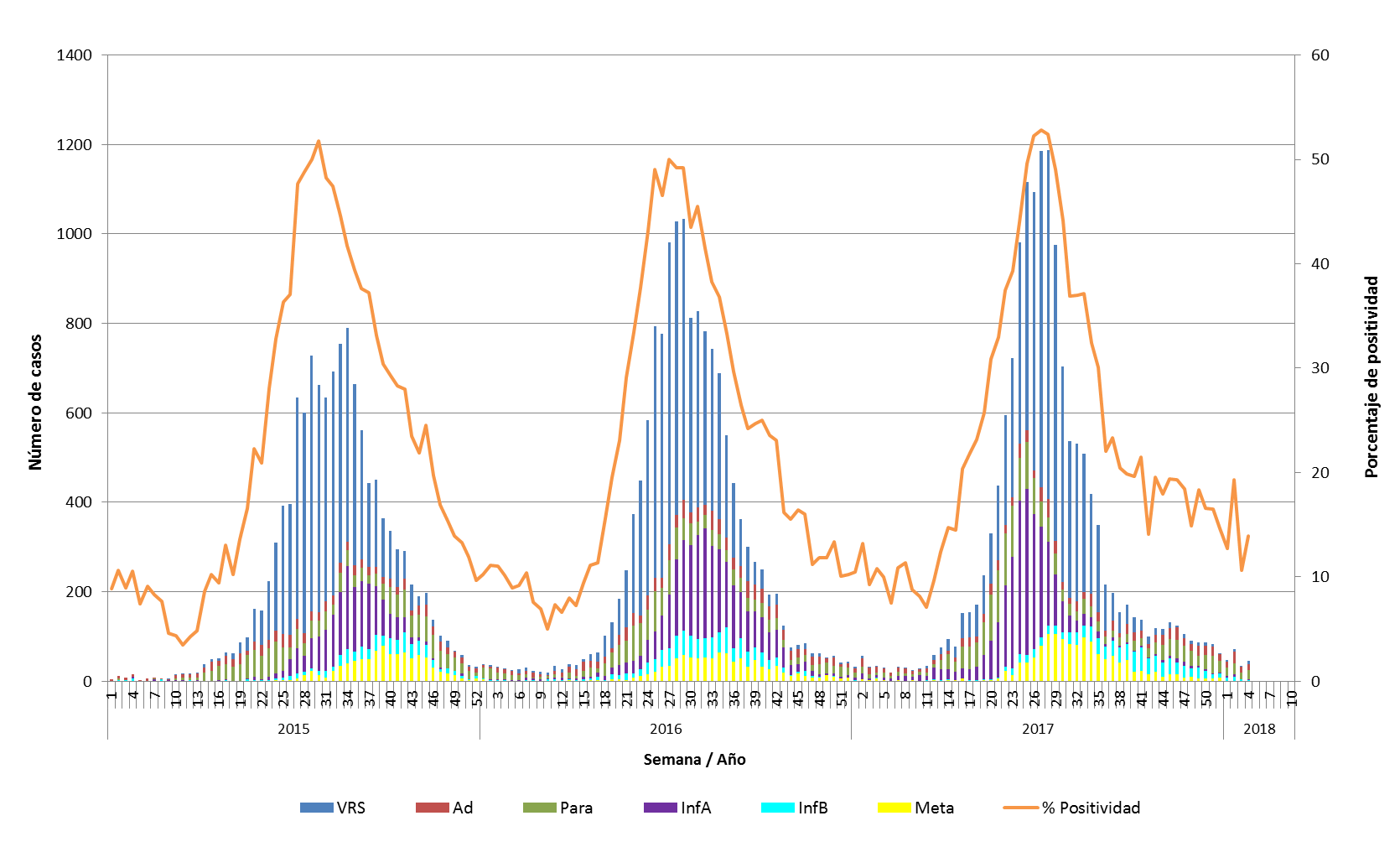 Fuente: Sección Virus Respiratorios y Exantemáticos. Departamento de Laboratorio Biomédico. Instituto de Salud Pública de Chile. Durante la semana 4 se analizaron 323 muestras para virus respiratorios, obteniéndose una positividad del 13,9%,superior a la semana 3(10,6%).                De los 45 casos positivos, el virus predominante es Parainfluenza con 44,4% y afecta principalmente al < 1 año y de 1-4 años. Le siguen en frecuencia el Adenovirus con 28,9%, VRS (15,6%),Influenza A (6,7%) e Infuenza B(4,4%).         En el sector público predomina Parainfluenza en hospitalizados y en ambulatorios se detecta 1 caso de Influenza A.                                                                                  En el sector privado destaca VRS, Adenovirus y Parainfluenza en igual porcentaje en hospitalizados y en ambulatorios se detecta Adenovirus principalmente.Número de casos positivos de virus respiratorios por año. En la semana 4 hay aumento de circulación de virus Parainfluenza, VRS e Influenza A.Hospitales centinelas de la Red de Vigilancia de Virus Respiratorios del ISP con casos confirmados según agente en la semana epidemiológica N° 4. * Sin Datos. ** Muestra enviada desde Clínica Las Condes. Fuente: Sección Virus Respiratorios y Exantemáticos. Departamento de Laboratorio Biomédico. Instituto de Salud Pública de Chile. 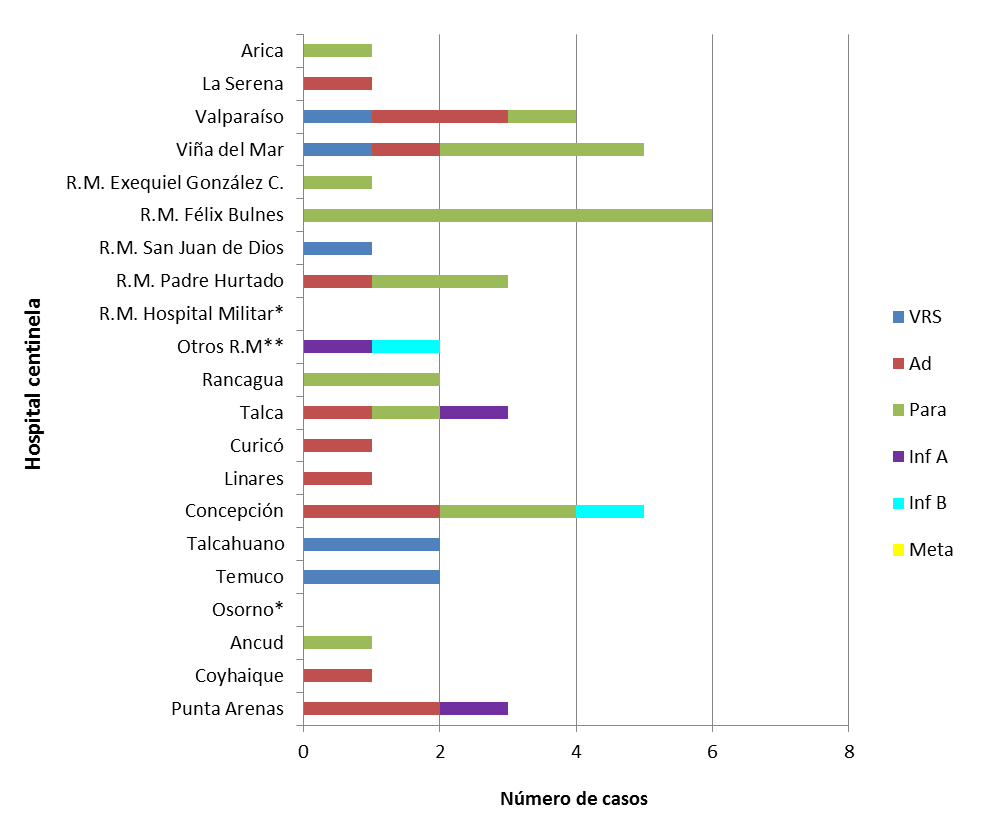 Se detectan casos de Influenza A en Punta Arenas, Talca y Región MetropolitanaCasos confirmados según agente y grupo etario en la semana epidemiológica N° 4. 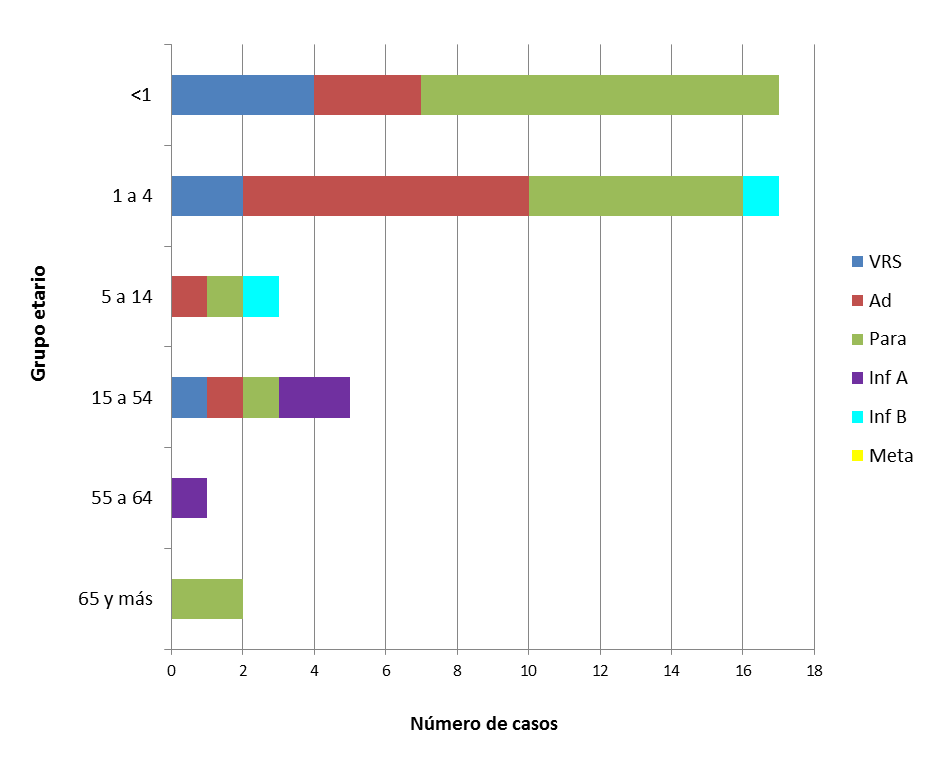 Fuente: Sección Virus Respiratorios y Exantemáticos. Departamento de Laboratorio Biomédico. Instituto de Salud Pública de Chile. En el < 1 año destaca Parainfluenza.De 1-4 años predomina Adenovirus.En escolares de 5-14 años se detectan Adenovirus, Parainfluenza e Influenza B.De 15-54 años predomina Influenza A.En adultos >55 años se encuentra el virus Influenza A también .En>65 años se detecta Parainfluenza.VIRUS   INFLUENZA   Distribución del número de casos de Influenza por tipos y subtipos por semana epidemiológica, Chile 2015-2018*. 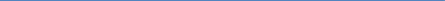 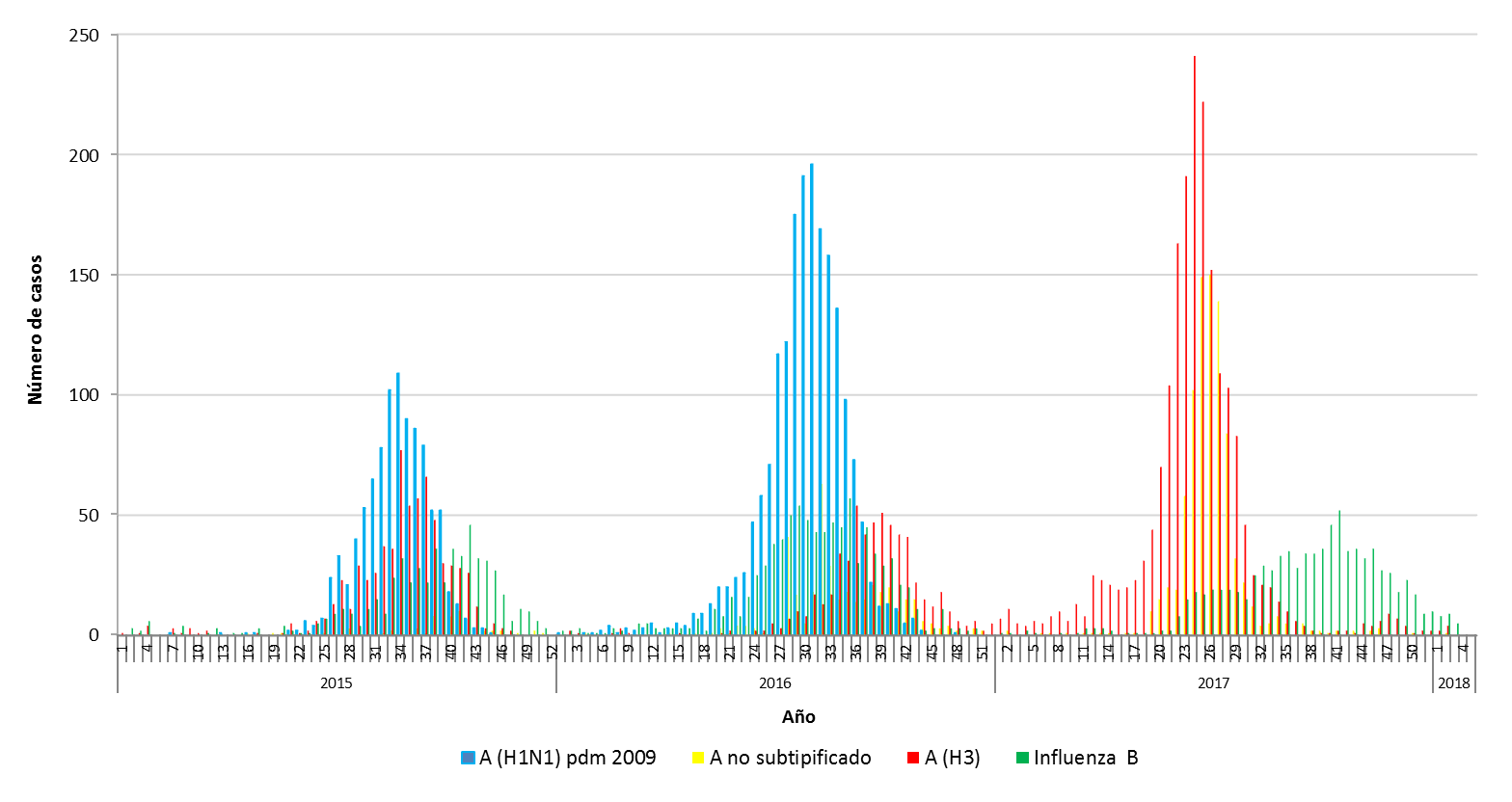 *Información hasta la SE N° 3. Fuente: Sección Virus Respiratorios y Exantemáticos. Departamento de Laboratorio Biomédico. Instituto de Salud Pública de Chile. Elaborado por: Instituto de Salud Pública de Chile. Número de casos detectados de Virus Respiratorios en pacientes de atención privada1, en la semana epidemiológica N° 4. 1 Corresponden a pacientes en que se solicita la detección de virus respiratorios al ingreso de su hospitalización. Fuente: Sección Virus Respiratorios y Exantemáticos. Departamento de Laboratorio Biomédico. Instituto de Salud Pública Adenovirus e Influenza A destacan en pacientes ambulatorios del sector privado.RESUMEN:DRA. MANUELA SOTO ACUÑA                                                                   (SOCHEMP)                                                                                                    S.U.I. SAN BORJA ARRIARANAño SE Total Casos VRS Ad Para Inf A Inf B Meta 2018 3 35 3 13 14 0 5 0 2018 4 45 7 13 20 3 2 0 2018 1-4 199 18 67 78 10 24 2 2017 3 32 1 15 9 5 0 2 2017 4 33 1 13 6 4 2 7 2017 1-4 153 10 56 40 29 4 14 2017 Total 15174 7342 933 1904 2787 822 1386 2016 3 33 2 12 15 1 3 0 2016 4 29 2 10 13 2 1 1 2016 1-4 136 9 32 75 6 8 6 2016 Total 14385 7160 1030 1497 2844 871 983 2015 3 9 0 6 0 1 2 0 2015 4 16 0 6 0 4 6 0 2015 1-4 41 0 21 4 5 11 0 2015 Total 12263 6781 792 1534 1684 557 915 Clínicas privadas Total de casos 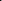 No casos positivos VRS Ad Para Inf A Inf B Meta Pacientes hospitalizados Pacientes hospitalizados Pacientes hospitalizados Pacientes hospitalizados Pacientes hospitalizados Pacientes hospitalizados Pacientes hospitalizados Pacientes hospitalizados Pacientes hospitalizados Pacientes hospitalizados Clínica Las Condes 7 1 1 Clínica Santa María 25 2 1 1 Total pacientes hospitalizados 32 3 1 1 1 0 0 0 Pacientes ambulatorios Pacientes ambulatorios Pacientes ambulatorios Pacientes ambulatorios Pacientes ambulatorios Pacientes ambulatorios Pacientes ambulatorios Pacientes ambulatorios Pacientes ambulatorios Pacientes ambulatorios Clínica Las Condes 71 14 4 6 4 Clínica Santa María 36 8 6 2 Laboratorio Integramédica 29 5 3 2 Total pacientes ambulatorios 136 27 0 13 4 6 4 0 